Domácí příprava – přírodopisProstudovat přiloženou prezentaci, zapsat do sešitu: nadpis ---Hmyz s proměnou nedokonalouNapsat poznámky stručně podle učebnice str.80-81 –  vážky, jepice a stejnokřídlí. Nebo využij přiloženou prezentaci při psaní poznámek. Prostudovat učebnici str. 80-81Podívat se povinně :  https://www.youtube.com/watch?v=_Wj_a400iyk  a                                    https://www.youtube.com/watch?v=pdneLLKHYEc, Videokonference dne 7.5 2020 –probereme zadané učivoHmyz s proměnou nedokonalouVAJÍČKO → LARVA → DOSPĚLEC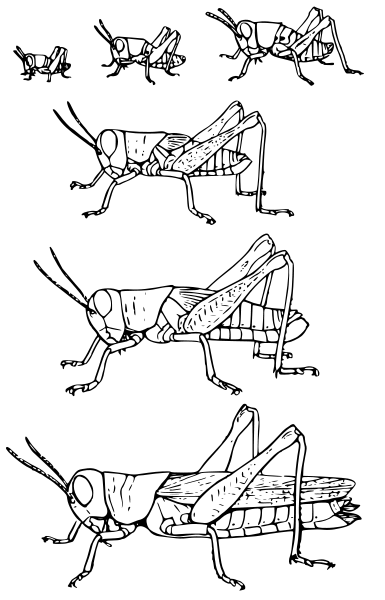 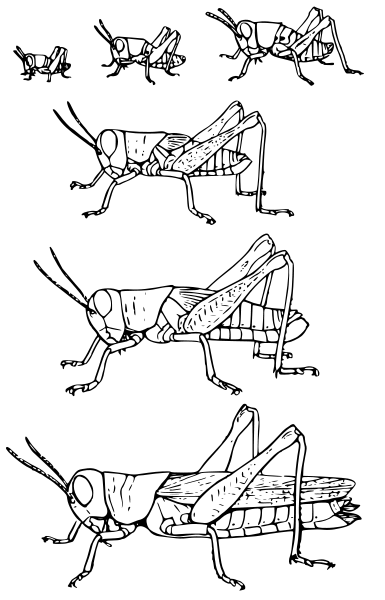 Jepiceštíhlý, 1–6 cm velký hmyz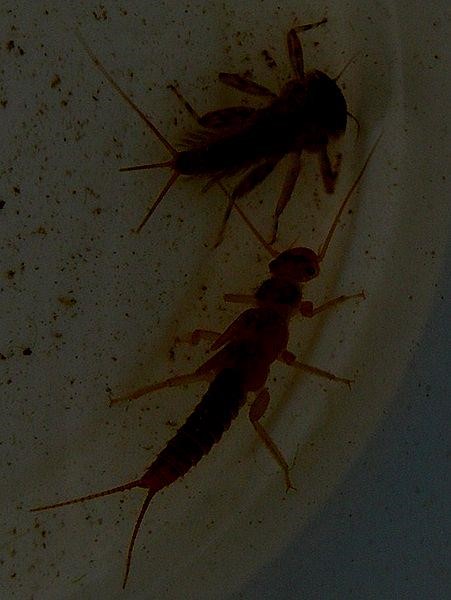 na zadečku 3 štěty (někdy 1 chybí)zadní pár křídel vždy menší, v klidu jsou křídla složená kolmo nad tělemlarvy – nymfy – žijí ve vodě, jsou dravévývoj může trvat i několik let (poslední stadium larvy žije jen 12–60 hodin)		obr. 4 – nymfa jepice (nahoře)Vážky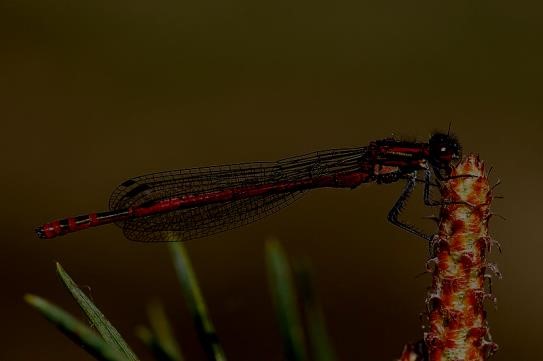 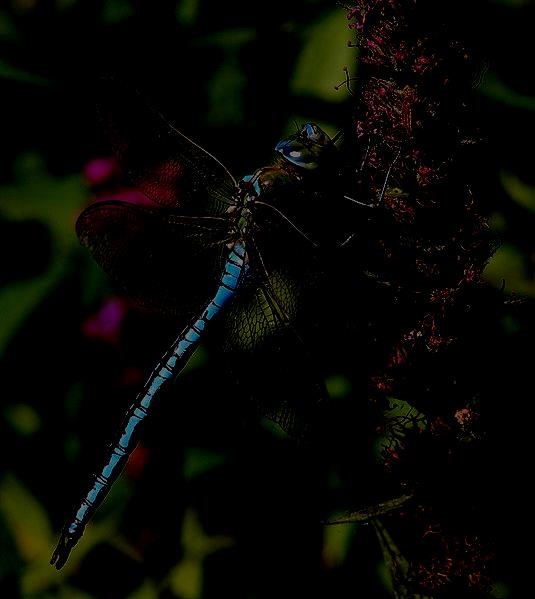 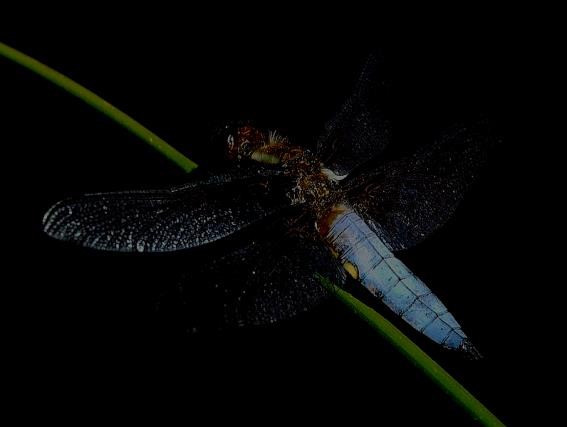 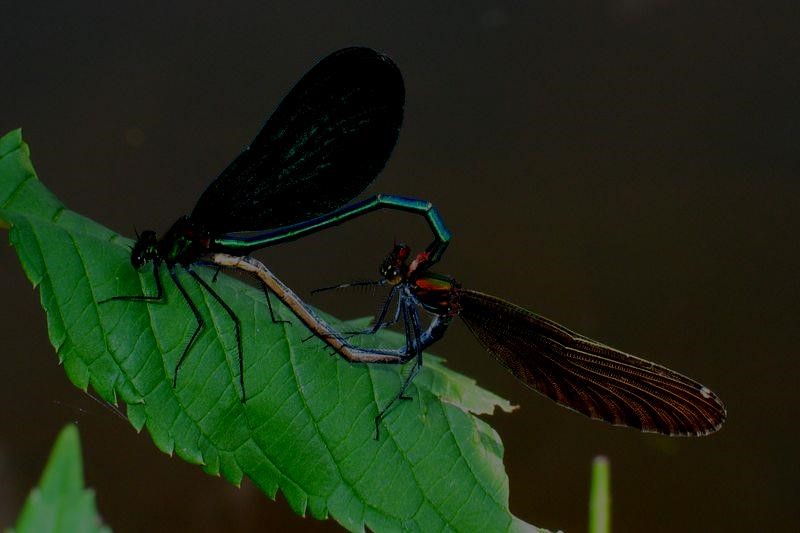 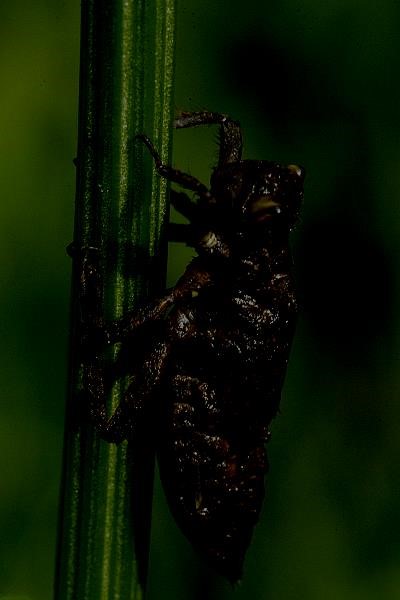 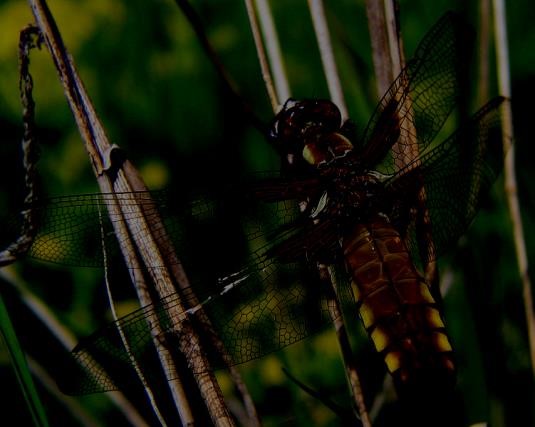 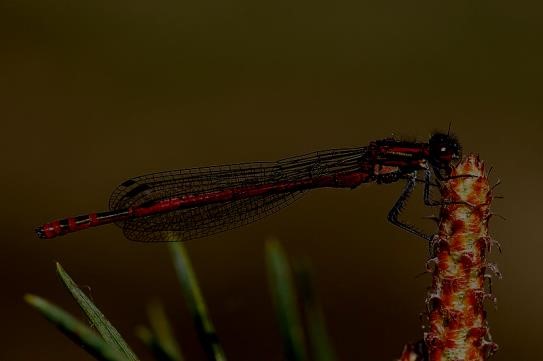 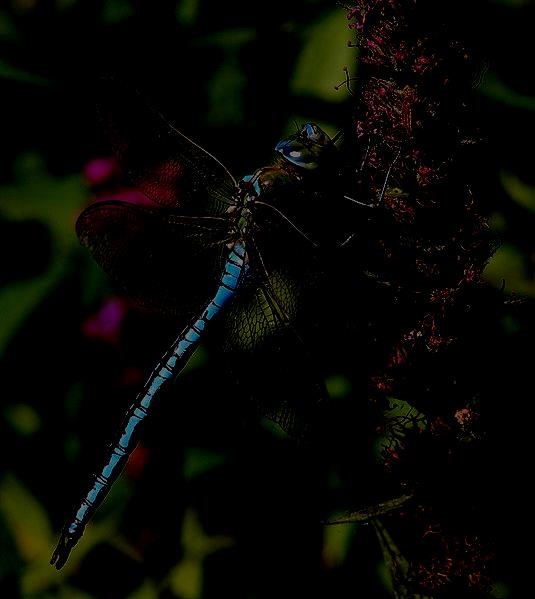 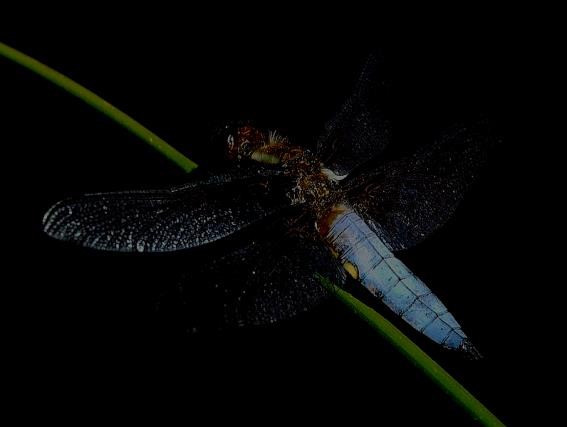 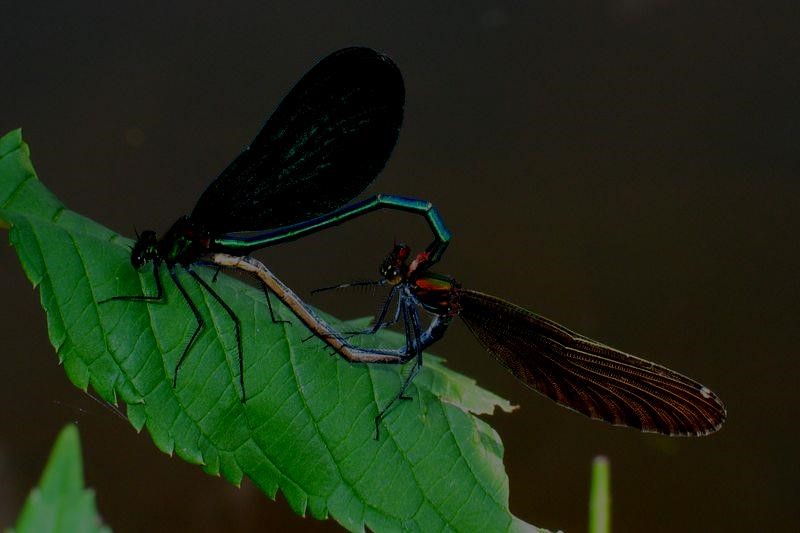 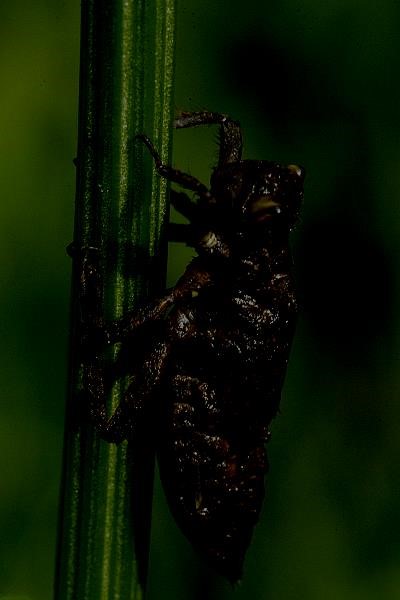 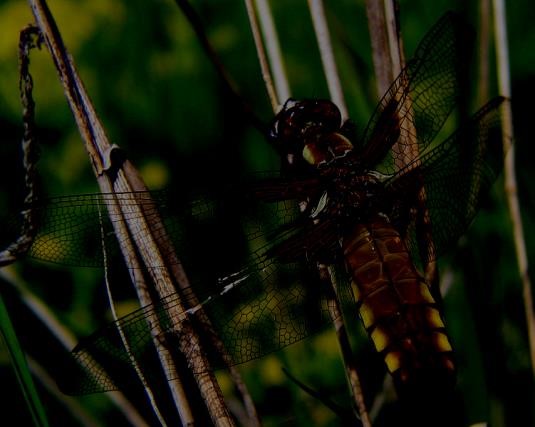 Stejnokřídlí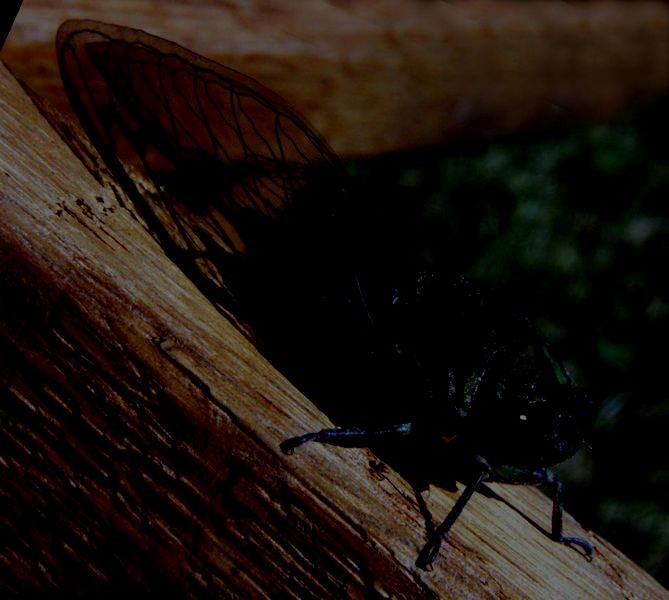 různorodá skupina teplých oblastíbodavě sacím ústrojím sají rostlinné šťávynejznámější jsou pěnodějky (nymfy žijí v chomáčcích pěny),mšice (škůdci rostlin) a cikády (vydávají cvrčivé zvuky)obr. 31 – cikáda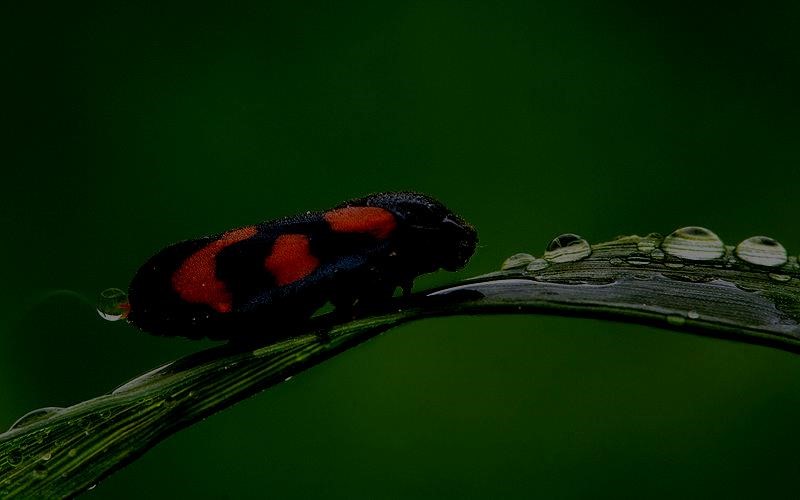 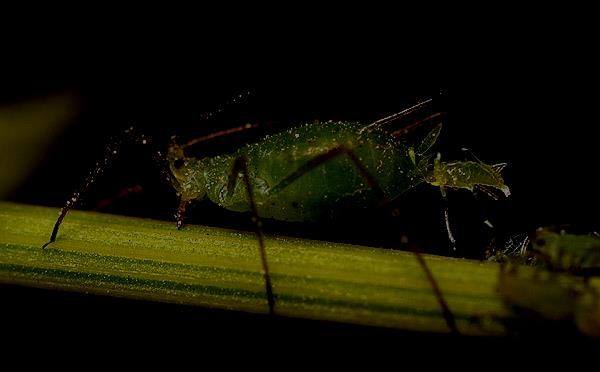 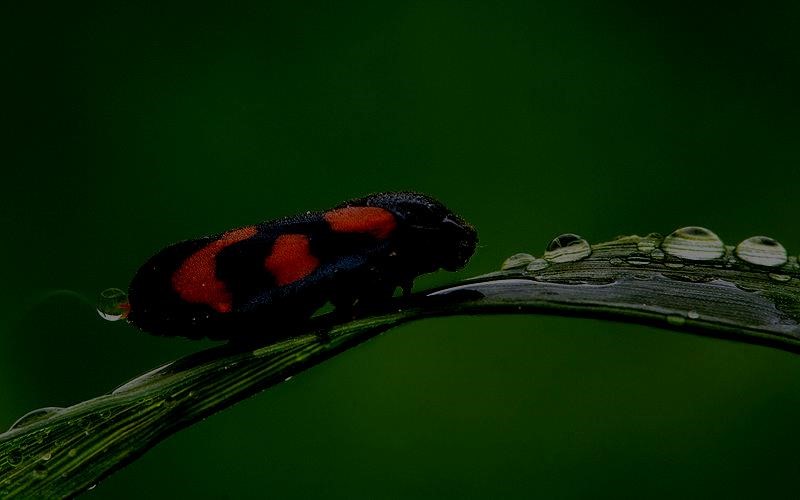 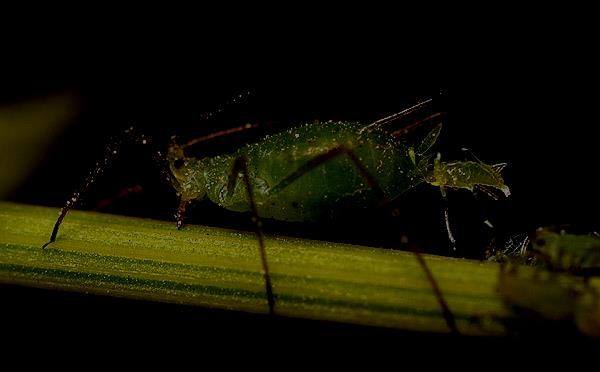 obr. 29 – mšiceZ vajíček se rodí larva, která se podobá dospělci 